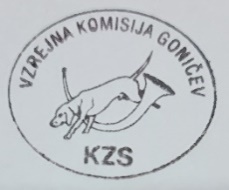 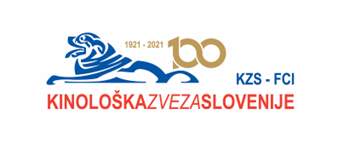 Državna Vzrejna komisija KZS za Goniče organizira VZREJNI PREGLED GONIČEV IN KOROŠKIH ŽIGCEVki bo v soboto 04. 11. 2023, ob 9. 00 uri pri Gostilni Rogina, Podgorje pri Slovenj Gradcu.Na vzrejnem pregledu mora vodnik predložiti: originalni rodovnik psa, obojestransko fotokopijo rodovnika in zdravstveno knjižico psa, iz katere je razvidno, da je pes predpisano cepljen proti steklini. Pogoj za pridobitev vzrejnega dovoljenja sta telesna ocena (odlično, prav dobro) in opravljen preizkus naravnih zasnov (PNZ).DVK za goničeSlavko Žlebnik